Sondell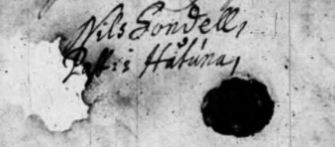 